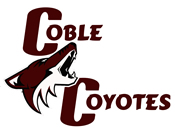 Dear Parents and Students,The syllabus that you received today serves as an outline to the objectives and expectations for this course. My hope for my students is to help them to develop a love of reading and writing, while simultaneously equipping them with valuable life skills. Here are some suggestions about how we can partner together to ensure academic success for your child:Encourage reading, writing, and open discussion at home. Reading increases vocabulary and allows students to explore. Writing allows students to organize and express their thoughts on paper. Discussion encourages critical thinking and openness to explore ideas.Ensure that you are aware of what your child is working on and has completed all assignments and turned them in on time.Help your child to be organized by writing down assignment due dates and coming to class each day with all of his/her supplies. If you have any questions or concerns, please don’t hesitate to email me at mistycole@misdmail.org.Sincerely,Ms. ColePlease cut and return the bottom portion to Ms. Cole by Monday, August 29th -------------------------------------------------------------------------------------------------------------------Parent Contact Information (Please Print)Name of Student: ________________________________________________Parent/ Guardian: ________________________________________________ E-mail Address: _________________________________________________Home Phone (            ) ____________________________________________Work Number (           ) ___________________________________________ Cell Phone (             ) ____________________________________________I acknowledge that I have read and understand the information that is outlined in Ms. Cole’s syllabus; and will actively participate in my child’s education to ensure his/her academic success for the 2016-2017 school year.I also agree to update Ms. Cole if there is any change to the contact information listed above.Student Signature: _______________________________________________ Date: _______________________ Parent/ Guardian Signature: ______________________________________ Date: _______________________